令和3年2月15日第12回児童虐待防止静岡の集い実行委員会実施報告書　「12回児童虐待防止静岡の集い」において、以下の活動を実施いたしましたので、ご報告いたします。１　県内名所の期間中のオレンジライトアップについて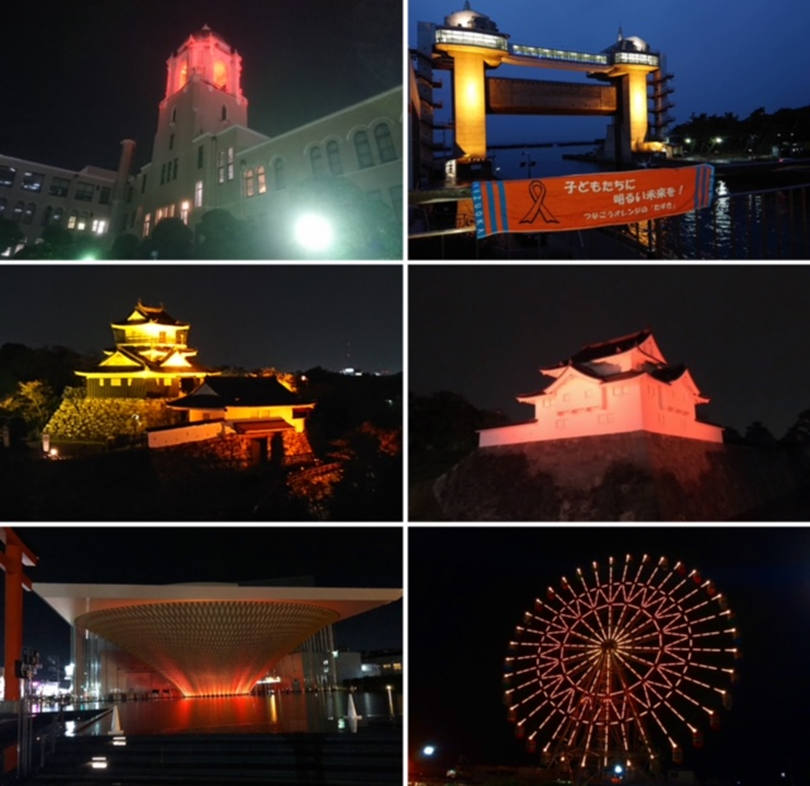 ２　啓発品の配布（県内全市町、政令市）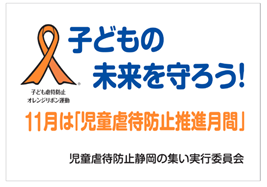 ①【マグネットシート】A４判　3色刷り　250枚　②【トイレットペーパー用シール】　800ロール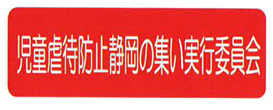 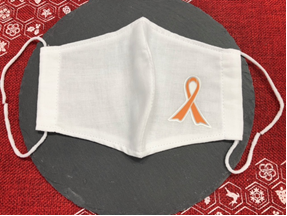 ③【マスク】　100枚B型作業所「ひめな」に依頼④静岡県からの啓発品の関係団体への配布⑤ポスター、チラシ（県養協　ポスター65枚、チラシ1300枚）の配布３　健康福祉部長　訪問（11月2日）　　実行委員長、県養協事務局、児童家庭支援センター協議会長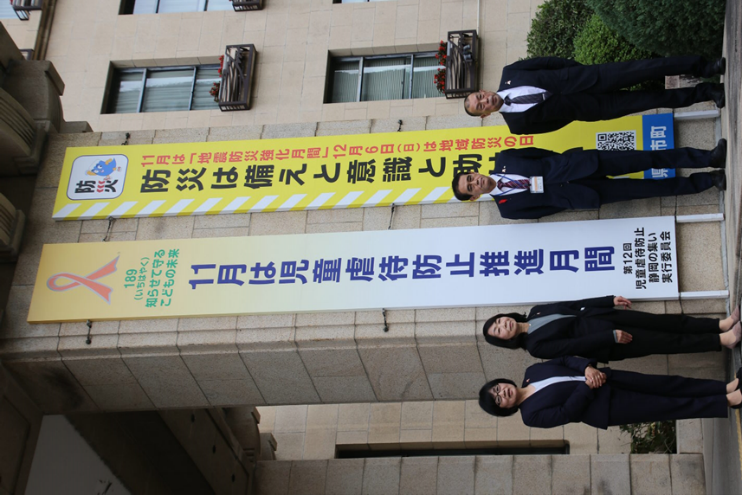 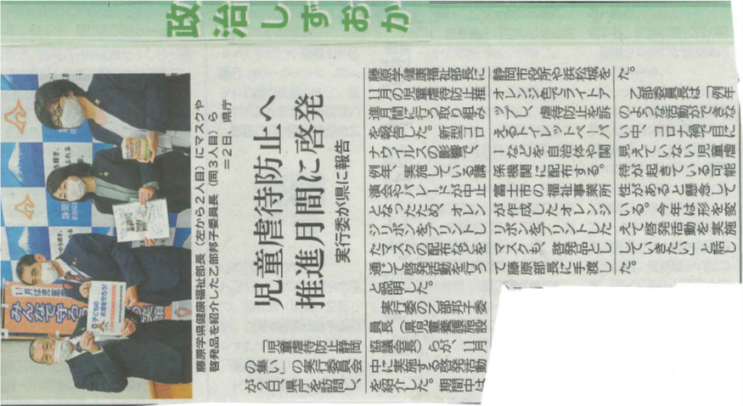 ４　県庁前看板設置（11月2日～30日）５　各団体の取り組み計画について・静岡県は活動紹介、ライトアップ画像を掲載する。・構成団体に対してはそれぞれ啓発活動を自主的に行うことを要請。・県社協は児童虐待防止推進月間に関する記事を広報誌に掲載。市場所時間帯期間沼津市沼津港大型展望水門びゅうお日没～22時11／2～11／8藤枝市ふれあい大橋日没～11／2～11／1111／26～11／30富士宮市富士山世界遺産センター日没～19時11／2富士市大観覧車Fuji Sky View日没～21時頃11／2～11／11三島市三島スカイウォーク11／2～11／13静岡市静岡市役所本館「葵の塔」11／2～11／1111／26～11／30浜松市浜松城11／2～11／12